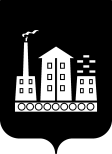 АДМИНИСТРАЦИЯ ГОРОДСКОГО ОКРУГА СПАССК-ДАЛЬНИЙ  ПОСТАНОВЛЕНИЕ14 сентября 2021 г           .г. Спасск-Дальний, Приморского края                 №460-паО внесении изменения в административный регламентпредоставления муниципальной услуги «Присвоение адресовобъектам адресации, изменение, аннулирование адресов»,утверждённый постановлением Администрации городского округа Спасск-Дальний от 29  декабря  2017 г. № 633-па   В соответствии с Федеральным законом от 06 октября 2003 г.  № 131-ФЗ  «Об общих принципах организации местного самоуправления в Российской Федерации», Федеральным законом от 27 июля 2010 г. № 210-ФЗ «Об организации предоставления государственных и муниципальных услуг»,Уставом городского округа Спасск-Дальний, в целях достижения целевых показателей Дорожной карты  по реализации стандарта деятельности органов муниципальной власти Приморского края по обеспечению благоприятного инвестиционного климата в регионе на 2021 год, Администрация городского округа Спасск-ДальнийПОСТАНОВЛЯЕТ:1. Внести в административный регламент предоставления муниципальной услуги «Присвоение адресов объектам адресации, изменение, аннулирование адресов», утверждённый постановлениемАдминистрации городского округа Спасск-Дальний от 29 декабря  2017 г. № 633-па (в редакции постановлений от         30 июля 2019 г. № 327-па,  от  08 июня 2020 г. № 263-па, от 28 декабря 2020 г.          № 650-па), следующие изменения и дополнения:1.1. абзац четвертый пункта 3.1. раздела I дополнить словами                            «, регионального портала государственных и муниципальных услуг (далее – РПГУ),(www.gosuslugi.primorsku.ru)»;	1.2. дополнить пункт 3.1. пункта 3  раздела I абзацем следующего содержания:	«- в проактивном режиме (граждане, которые дали согласие на получение проактивного информирования на Едином портале, РПГУ, получат уведомление с информацией о возможности получения муниципальной услуги и проактивному предоставлению услуги) (при наличии технической возможности)»;           1.3. подпункт 3.3. пункта 3  раздела Iпосле слов «Едином портале» дополнить словами «, РПГУ»;  1.4. пункт 5 раздела II дополнить подпунктом 5.2. следующего содержания: «5.2. Муниципальная услуга предоставляется через Единый портал, РПГУ, с возможностью получения результата предоставления услуги по желанию заявителя в любом МФЦ на всей территории Российской Федерации (при наличии технической возможности);             1.5. в подпункте 6.2 пункта 6 раздела II слова «МАУ «Спасский МФЦ» заменить словами «МФЦ»;          1.6. в подпункте 7.1 пункта 7 слова «8 рабочих дней» заменить словами                  «7 рабочих дней»;            1.7.  в подпункте 7.4. пункта 7 раздела II слова «МАУ «Спасский МФЦ» заменить словами «МФЦ»;          1.8. пункт 7 раздела II дополнить подпунктом 7.3. следующего содержания: «7.3. Сокращенные сроки предоставления муниципальной услуги возможны вследующих случаях:- обращение за решением о присвоении, аннулировании адресов объектам адресации или об отказе в присвоении, аннулировании адресов объектам адресации, находящимся в государственной (муниципальной) собственности, предоставленному заявителю по результатам проведения торгов в форме конкурса до 1 (одного) рабочего дня;- за аннулированием решения о присвоении, аннулировании адресов объектам адресации или об отказе в присвоении, аннулировании адресов объектам адресации до 1 (одного) рабочего дня;- за выдачей решения о присвоении, аннулировании адресов объектам адресации или об отказе в присвоении, аннулировании адресов объектам адресации иных категорий заявителей до 3 (трех) рабочих дней.В случае автоматического направления межведомственных запросов и обработки ответов от поставщиков сведений при взаимодействии сроки предоставления муниципальной услуги сокращаются (при наличии технической возможности)»;1.9. пункт 8 раздела II дополнить абзацем следующего содержания:«Перечень нормативных правовых актов, регулирующих предоставление муниципальной услуги (с указанием их реквизитов и источников официального опубликования (обнародования) размещен на официальном сайте Администрации,  на Едином портале, РПГУ»;            1.10.  подпункт 14.2 пункта 14 раздела II после слов «Портал госуслуг» дополнить словами «, РПГУ»;           1.11. пункт 18 раздела III изложить в следующей редакции:«18. Особенности предоставления муниципальной услуги в электронной форме18.1. Формирование заявления (запроса) заявителем может осуществляться посредством заполнения электронной формы заявления (запроса) на Едином портале, РПГУ без необходимости дополнительной подачи заявления (запроса) в какой-либо иной форме (при наличии технической возможности). На Едином портале, РПГУ размещаются образцы заполнения электронной формы заявления (запроса). Форматно-логическая проверка сформированного заявления (запроса) осуществляется автоматически после заполнения заявителем каждого из полей электронной формы запроса. При выявлении некорректно заполненного поля электронной формы заявления (запроса) заявитель уведомляется о характере выявленной ошибки и порядке ее устранения посредством информационного сообщения непосредственно в электронной форме заявления (запроса). При формировании заявления (запроса) обеспечивается: 1) возможность копирования и сохранения заявления (запроса) и иных документов, указанных в пункте 9.1 настоящего административного регламента, необходимых для предоставления муниципальной услуги; 2) возможность печати на бумажном носителе копии электронной формы заявления (запроса); 3) сохранение ранее введенных в электронную форму заявления (запроса) значений в любой момент по желанию пользователя, в том числе при возникновении ошибок ввода и возврате для повторного ввода значений в электронную форму заявления (запроса); 4) заполнение полей электронной формы запроса до начала ввода сведений заявителем с использованием сведений, размещенных в федеральной государственной информационной системе «Единая система идентификации и аутентификации в инфраструктуре, обеспечивающей информационно-технологическое взаимодействие информационных систем, используемых для предоставления государственных и муниципальных услуг в электронной форме» (далее - единая система идентификации и аутентификации), и сведений, опубликованных на Едином портале, в части, касающейся сведений, отсутствующих в единой системе идентификации и аутентификации; 5) возможность вернуться на любой из этапов заполнения электронной формы заявления (запроса) без потери ранее введенной информации; 6) возможность доступа заявителя на Едином портале к ранее поданным им заявлением (запросам) в течение не менее одного года, а также частично сформированных заявлений (запросов) - в течение не менее 3 месяцев. 7) возможность биометрической аутентификации или аутентификацию заявителя на Едином портале, РПГУ при подаче заявления (запроса) на предоставлении муниципальной услуги (при наличии технической возможности).8) определение критериев вариативности предоставления муниципальной услуги на основе типа заявителя, сведений, полученных в ходе предварительного прохождения заявителем экспертной системы, данных из внешних информационных систем (при наличии технической возможности).Сформированное и подписанное заявление (запрос) и иные документы, указанные в пункте 9.1 настоящего административного регламента, необходимые для предоставления муниципальной услуги, направляются в Управление посредством Единого портала.18.2. Управление обеспечивает прием документов, необходимых для предоставления муниципальной услуги, и регистрацию заявления (запроса) без необходимости повторного представления заявителем таких документов на бумажном носителе. Получение заявления (запроса) и прилагаемых к нему документов подтверждается путем направления заявителю уведомления, подписанного УКЭП специалиста Управления, содержащего входящий регистрационный номер заявления, дату получения Управлением указанного заявления и прилагаемых к нему документов, а также перечень наименований файлов, представленных в форме электронных документов, с указанием их объема (далее - уведомление о получении заявления).Срок регистрации заявления (запроса) – 1 рабочий день. 18.3. Предоставление муниципальной услуги начинается с момента приема и регистрации Управлением электронных документов, необходимых для предоставления муниципальной услуги. При получении заявления (запроса) в электронной форме в автоматическом режиме осуществляется форматно-логический контроль заявления (запроса), а также осуществляются следующие действия:  заявителю сообщается присвоенный заявлению (запросу) в электронной форме уникальный номер, по которому в соответствующем разделе Единого портала заявителю будет представлена информация о ходе выполнения указанного заявления (запроса). После принятия заявления (запроса) должностным лицом, уполномоченным на предоставление муниципальной услуги, статус заявления (запроса) в личном кабинете на Едином портале обновляется до статуса «принято».18.4. Заявитель вправе оценить качество предоставления муниципальной услуги с помощью устройств подвижной радиотелефонной связи, с использованием Единого портала в соответствии с постановлением Правительства Российской Федерации от  12 декабря 2012 года № 1284 «Об оценке гражданами эффективности деятельности руководителей территориальных органов федеральных органов исполнительной власти (их структурных подразделений) и территориальных органов государственных внебюджетных фондов (их региональных отделений) с учетом качества предоставления ими муниципальных услуг, а также о применении результатов указанной оценки как основания для принятия решений о досрочном прекращении исполнения соответствующими руководителями своих должностных обязанностей».18.5. Заявитель вправе предварительно записаться через Единый портал, РПГУ для получения результата предоставления муниципальной услуги в МФЦ (при наличии технической возможности).18.6. Заявитель вправе получить электронный результат предоставления муниципальной услуги, в т. ч. по реестровой модели (при наличии технической возможности).18.7. Заявитель может получить выписки из электронного реестра разрешений (при наличии технической возможности)».2. Признать утратившим силу постановление Администрации городского округа Спасск-Дальний от 30 июля 2019г. №327-па «О внесении дополнений в административный регламент предоставления муниципальной услуги «Присвоение адресов объектам адресации, изменение, аннулирование адресов».3. Административному управлению Администрации городского округа Спасск-Дальний (Моняк) опубликовать настоящее постановление в периодическом печатном издании и разместить на официальном сайте правовой информации городского округа Спасск-Дальний.4. Контроль за исполнением настоящего постановления возложить на начальника управления градостроительства Администрации городского округа Спасск-ДальнийДжос-Яринич О.А.Глава городского округа Спасск-Дальний                        А.К.Бессонов